Podzim

Obsahový cíl:Žák vyjmenuje podzimní měsíceŽák charakterizuje dané roční obdobíŽák pozná ovoce a zeleninu, které se sklízejí na podzim Žák na základě textu samostatně nakreslí obrázek s podzimní tématikouJazykový cíl:Žák je na základě kontextu schopen pochopit význam nových slov a spojit slova opačného významuŽák správně přepíše slova z textuŽák je schopen samostatně pracovat na základě psaných instrukcíŽák zná správné tvary pro názvy podzimního ovoce a zeleninySlovní zásoba:Jaro, léto, podzim, zima, září, říjen, listopad, příroda, listy, strom, prší, déšť, vítr, fouká, ovoce, zelenina, obilí, mrkev, celer, petržel, brambory, zelí, česnek, řepa, hrušky, švestky, jablkaJazykové prostředky:Na podzim …, … vychází a zapadá, … padá, … opadává, delší/kratší, teplejší/chladnější, … dozrává, sklízíme …, je chladno, fouká vítr, prší, … je ovoce, … je zelenina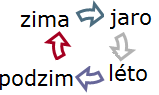 PODZIMPodzimní měsíce jsou září, říjen a listopad. 1. Co se děje na podzim? Čtěte.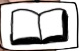 Slunce vychází později a dříve zapadá. Dny jsou proto kratší než v létě. 
Je chladnější počasí. Často prší a fouká vítr. Na ovocných stromech dozrává ovoce – jablka, švestky, hrušky a ořechy. Sklízíme zeleninu ze zahrad a z polí obilí, brambory, cibuli i řepu. Ptáci, kteří by u nás v zimě nenašli potravu, odlétají do teplých krajin – třeba do Afriky. Zvířata se připravují na zimu – hodně jedí a dělají si zásoby. Z listnatých stromů opadává barevné listí.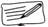 1a) Spoj slova a jejich opaky.Vycházet						Chladný, chladnější Krátký, kratší					Dlouhý, delšíTeplý, teplejší					Zapadat1b) Jaké je počasí na podzim? Popiš podle obrázků.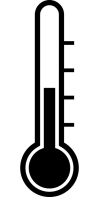 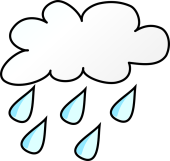 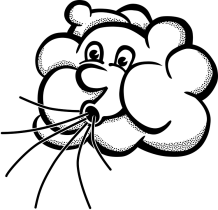 ____________			____________			_____________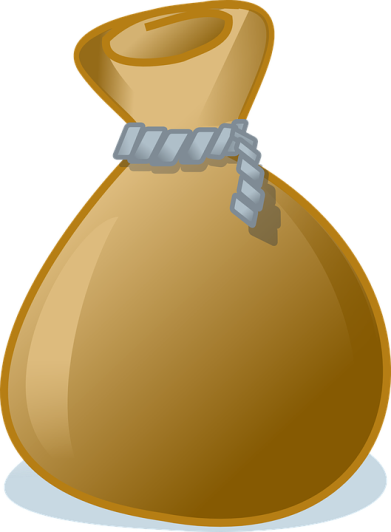 1c) Co je ovoce a co je zelenina?2. Podtrhni ovoce, které sklízíme na podzim: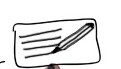 jahody, jablka, třešně, švestky, broskve, hrušky, meruňky3. Najdi a vybarvi v osmisměrce tyto druhy zeleniny, které se ze zahrad 
a polí sklízejí na podzim:  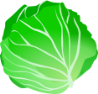 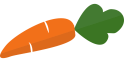 mrkev		 zelí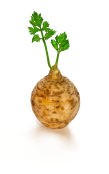 celer		  česnek   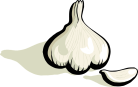 petržel				brambory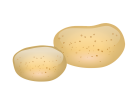 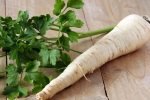 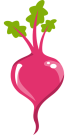 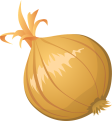 cibule		 řepa 4. Podtrhni, co je pravda:Na podzim 	A) je teplo	B) je chladno		C) je mrázNa podzim 	A) fouká vítr a prší	B) sněží a mrzne	C) slunce pálíNa podzim 	A) rostou listy	B) opadávají listy	C) se zelenají listyNa podzim 	A) zvířata jsou v Africe   B) zvířata hodně jedí  C) zvířata odpočívajíNa podzim 	A) sejeme ovoce	B) sázíme brambory 	C) sklízíme ovoce5. Vybarvi strom tak, jak bude vypadat na podzim. Nezapomeň na barevné listy, zralé ovoce, trávu pod stromem a typické podzimní počasí.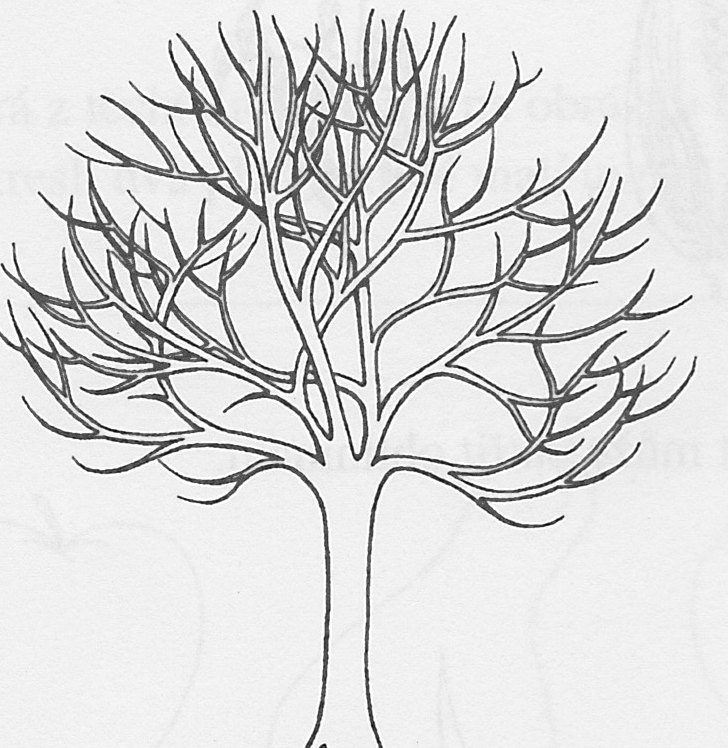 Použité zdroje:https://pixabay.com/cs/v%C3%ADtr-fouk%C3%A1n%C3%AD-oblak-vzduch-1295105/https://pixabay.com/cs/po%C4%8Das%C3%AD-progn%C3%B3za-symbol-de%C5%A1tiv%C3%A1-26340/https://pixabay.com/cs/studen%C3%BD-chladn%C3%BD-hork%C3%A9-ikona-1293305/https://pixabay.com/cs/pen%C3%ADze-pytel-hn%C4%9Bd%C3%A1-lano-308815/https://pixabay.com/cs/mrkev-zelenina-oran%C5%BEov%C3%BD-potraviny-1751148/https://pixabay.com/cs/celer-zeleniny-potraviny-dieta-1205701/https://pixabay.com/cs/petr%C5%BEel-listy-ko%C5%99en-natka-zelenina-1766431/https://pixabay.com/cs/%C4%8Desnek-rostlin-zeleniny-potraviny-40291/https://pixabay.com/cs/zel%C3%AD-zeleniny-potraviny-%C4%8Derstv%C3%A9-159333/https://pixabay.com/cs/photos/%C5%99epa/?image_type=illustrationhttps://pixabay.com/cs/brambor-brambory-zeleniny-organick%C3%A9-2844150/ovocezeleninaBPOÍDRÓPZRLIMZÁEŘEAÍCŘÍTZLPMIJVREEENBLEŽICŘSUOKETOPALDRLČESNEKMY